GAZİ MUSTAFA KEMAL ANADOLU LİSESİOkulumuz 1970 yılında Mamure Ortaokulu olarak eğitim öğretime başladı. 1975-1976 eğitim öğretim yılından itibaren bünyesinde orta kısım olmak kaydıyla liseye dönüştürülüp Eskişehir Mustafa Kemal Lisesi olarak 22.05.1978’de ilk mezunlarını verdi. 1993-1994 eğitim öğretim yılından itibaren aktif olarak Müfredat Laboratuvar Okulu (MLO) Projesine; 1998-1999 yılından itibaren Bilgisayar Laboratuvar Okulu Projesine alındı. 1996 yılından itibaren ortaokul bölümü kademeli olarak kaldırıldı. Lise ve ortaokul olarak birlikte 1996-1997 eğitim-öğretim yılı başına kadar eğitim öğretime devam etti. 2005-2006 eğitim öğretim yılında 05.07.2005 tarih ve 7374 sayılı onay ile Anadolu Lisesine dönüştürülerek adı Gazi Mustafa Kemal Anadolu Lisesi oldu.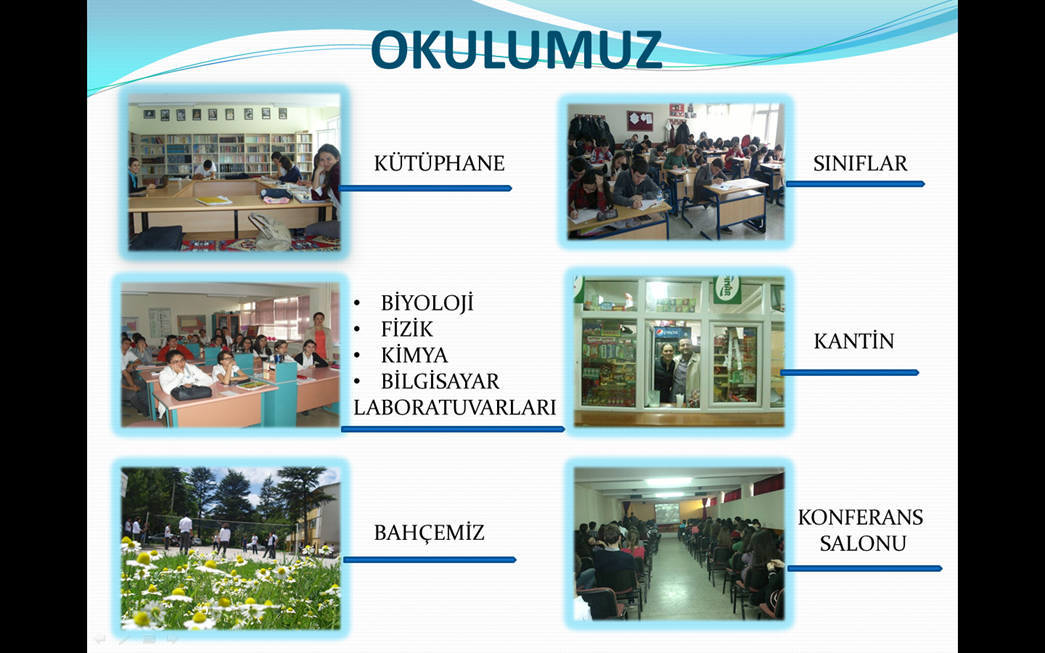 